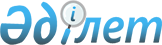 Об установлении квоты рабочих мест для трудоустройства лиц, состоящих на учете службы пробации, также лиц освобожденных из мест лишения свободы и граждан из числа молодежи, потерявших или оставшихся до наступления совершеннолетия без попечения родителей, являющихся выпускниками организаций образования
					
			Утративший силу
			
			
		
					Постановление акимата Созакского района Южно-Казахстанской области от 16 марта 2018 года № 93. Зарегистрировано Департаментом юстиции Южно-Казахстанской области 3 апреля 2018 года № 4495. Утратило силу постановлением акимата Созакского района Туркестанской области от 25 апреля 2019 года № 108
      Сноска. Утратило силу постановлением акимата Созакского района Туркестанской области от 25.04.2019 № 108 (вводится в действие по истечении десяти календарных дней после дня его первого официального опубликования).
      В соответствии с подпунктом 7) статьи 18 Трудового кодекса Республики Казахстан от 23 ноября 2015 года, подпунктом 2) пункта 1 статьи 18 Уголовно-исполнительного кодекса Республики Казахстан от 5 июля 2014 года, пунктом 2 статьи 31 Закона Республики Казахстан от 23 января 2001 года "О местном государственном управлении и самоуправлении в Республике Казахстан", подпунктами 7), 8), 9) статьи 9 Закона Республики Казахстан от 6 апреля 2016 года "О занятости населения" акимат Созакского района ПОСТАНОВЛЯЕТ:
      1. Установить квоту рабочих мест для трудоустройства лиц, состоящих на учете службы пробации согласно приложению 1.
      2. Установить квоту рабочих мест для трудоустройства лиц, освобожденных из мест лишения свободы согласно приложению 2.
      3. Установить квоту рабочих мест для трудоустройства граждан из числа молодежи, потерявших или оставшихся до наступления совершеннолетия без попечения родителей, являющихся выпускниками организаций образования согласно приложению 3.
      4. Признать утратившим силу постановление акимата Созакского района от 20 июнья 2017 года № 156 "Об установлении квоты рабочих мест для трудоустройства лиц, состоящих на учете службы пробации, также лиц освобожденных из мест лишения свободы и граждан из числа молодежи, потерявших или оставшихся до наступления совершеннолетия без попечения родителей, являющихся выпускниками организаций образования" (зарегистрировано в Реестре государственной регистрации нормативных правовых актов за № 4147, опубликовано 2 августа 2017 года в газете "Созақ үні" и в Эталонном контрольном банке нормативных правовых актов Республики Казахстан в электронном виде 09 август 2017 года).
      5. Государственному учреждению "Аппарат акима Созакского района" в установленном законодательством Республики Казахстан порядке обеспечить:
      1) государственную регистрацию настоящего постановления в территориальном органе юстиции;
      2) в течение десяти календарных дней со дня государственной регистрации настоящего постановления акимата направление его копии в бумажном и электронном виде на казахском и русском языках в Республиканское государственное предприятие на праве хозяйственного ведения "Республиканский центр правовой информации" для официального опубликования и включения в Эталонный контрольный банк нормативных правовых актов Республики Казахстан;
      3) в течение десяти календарных дней после государственной регистрации настоящего постановления направление его копии на официальное опубликование в периодические печатные издания, распространяемых на территории Созакского района;
      4) размещение настоящего постановления на интернет-ресурсе акимата Созакского района после его официального опубликования.
      6. Контроль за исполнением настоящего постановления возложить на заместителя акима Созакского района Б.Айдарбекова.
      7. Настоящее постановление вводится в действие по истечении десяти календарных дней после дня его первого официального опубликования. Перечень организаций Созакского района для которых устанавливается квота рабочих мест для трудоустройства лиц, состоящих на учете службы пробации Перечень организаций Созакского района для которых устанавливается квота рабочих мест для трудоустройства лиц, освобожденных из мест лишения свободы Перечень организаций Созакского района для которых устанавливается квота рабочих мест для трудоустройства граждан молодежи, потерявших или оставшихся до наступления совершеннолетия без попечения родителей, являющихся выпускниками организаций образования
					© 2012. РГП на ПХВ «Институт законодательства и правовой информации Республики Казахстан» Министерства юстиции Республики Казахстан
				
      Аким района

С. Полатов
Приложение 1
к постановлению акимата
Созакского района от "16"
марта 2018 года № 93
№
Наименование организации
Списочная численность работников
Размер квоты (% от списочной численности работников)
Количество рабочих мест для лиц, состоящих на учете службы пробации
1.
Филиал Акционерного общества "Волковгеология" Геологоразведочная экспедиция № 5
642
1
1
2.
Филиал товарищество с ограниченной ответственностью "Торговотранспортная компания" "Централизованная автоперевалочная база"
803
1
2
3.
Филиал Акционерного общества "Волковгеология" Геологоразведочная экспедиция № 7
1146
1
2
4.
"КАЗАТОМПРОМ-SAURAN" товарищество с ограниченной ответственностью
1360
1
1
5.
"РУСБУРМАШ ҚАЗАҚСТАН" СП" товарищество с ограниченной ответственностью
775
1
2
6.
Государственное коммунальное предприятие на праве хозяйственного ведения "Сузакская центральная районная бальница" управления здравоохранения Южно-Казахстанской области
723
1
1
Всего:
5449
9Приложение 2
к постановлению акимата
Созакского района от "16"
марта 2018 года № 93
№
Наименование организации
Списочная численность работников
Размер квоты (% от списочной численности работников)
Количество рабочих мест для лиц, освобожденных из мест лишения свободы
1.
Филиал Акционерного общества "Волковгеология" Геологоразведочная экспедиция № 7
1146
1
1
Всего:
1146
1Приложение 3
к постановлению акимата
Созакского района от "16"
марта 2018 года № 93
№
Наименование организации
Списочная численность работников
Размер квоты (% от списочной численности работников)
Количество рабочих мест для трудоустройства граждан, из числа молодежи, потерявших или оставшихся до наступления совершеннолетия без попечения родителей, являющихся выпускниками организаций образования
1.
Государственное коммунальное предприятие на праве хозяйственного ведения "Сузакская центральная районная бальница" управления здравоохранения Южно-Казахстанской области
723
1
1
2.
"КАЗАТОМПРОМ-SAURAN" товарищество с ограниченной ответственностью
1360
1
1
Всего:
2083
2